A WALK IN MOEYAN HILL RESERVE:  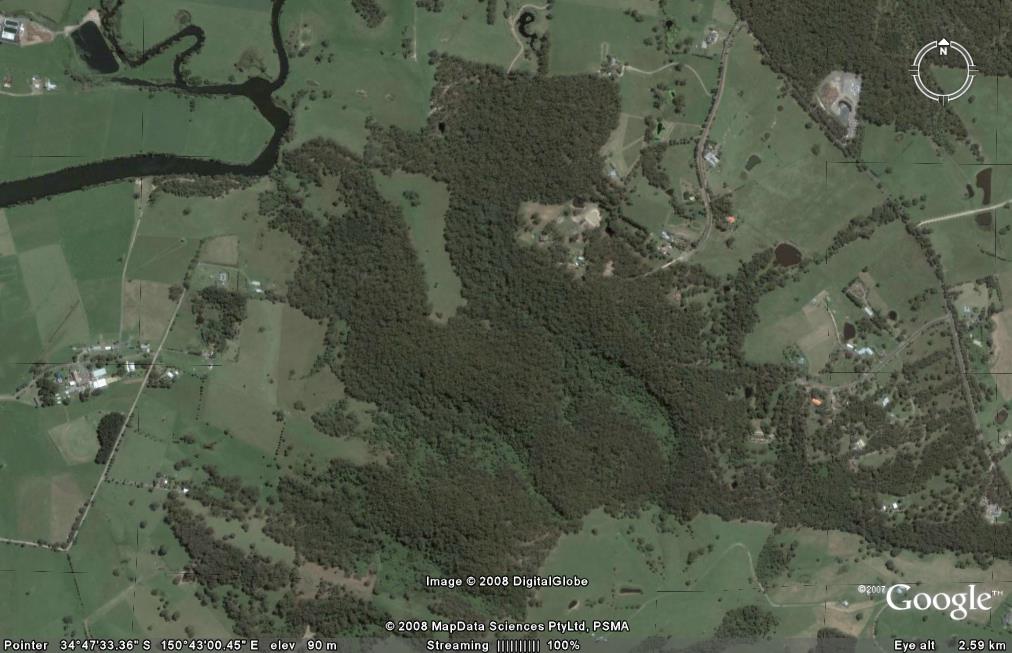 36 ha set aside by developers of the Berry Downs subdivision in 1974. Landscape value:  .Scenic protection zonesEcologically Sensitive Zones (including EEC, Illawarra Subtropical Rainforest)Adjacent heritage areas Corridor value Identified as part of the corridor from escarpment along Broughton Creek to Coomonderry Swamp and 7 Mile Beach National Park: Berry Landcare Corridor Project:  Bushlinks Grant Dec 2015: $500,000 over 10 yearsMoeyan Hill Bushcare:  a site of Berry Landcare IncSupported by Shoalhaven City Council Bushcare ProgrammeCultural Significance:  Aboriginal Sites.Within the Reserve, a rock shelter with evidence of habitation and two sets of sharpening groovesBeyond the boundaries of the reserve, on the Western side, nearer the top of the hill, a Bunan (initiation) site, described by R H Matthews  in The American Anthropologist:  Vol. IX  October, 1896. Moeyan Hill forest communities described in the Remnant Vegetation Management Plan Complex Subtropical Rainforest (COM-SRF): steep gullies on the north-western and northern slopes Lillypilly Acmena smithii, Sassafras Doryphora sassafras, Sandpaper fig Ficus coronata, Giant Stinging Tree Dendrocnide excelsa and Cabbage Palm Livistona australis. The floor of the rainforest has many species of fems such as Giant Maidenhair Fern Adiantum formosum, Gristle Fern Blechnum cartilagineum Rainbow Fern Culcita dubia, Sickle Fern Pellaea falcata and Elkhorn Platycerium bifurcatum. Blue Gum - Blackbutt Tall Forest (SAL-PIL) Tall Forest on the northern slopesBlue Gum - Eucalyptus saligna/ Eucalyptus botryoides and Blackbutt Eucalyptus pilularis especially along the middle to lower slopes of the gullies. It is at least 25 metres in height with a well developed deep canopy. The understorey contains some shrub species such asTwo-veined Hickory Acacia binervata and Black Wattle Acacia -mearnsii Blackbutt - Turpentine Forest (PIL-SYN) On the ridge tops of the northern slopes:Blackbutt:  Eucalyptus pilularis Turpentine: Syncarpia glomulifera. Other tree species include Rough-barked Apple: Angophora floribunda, Grey Gum: Eucalyptus punctata Ironbark: Eucalyptus paniculata on the drier areas. Acacia binervata, Acacia mearnsii, Persoonia linearis and Indigofera australis. Red Gum - Angophora Forest (TER-ANG) : In part of the northwest there are small patchesRed Gum  Eucalyptus tereticornis and Angophora Angophora floribunda. Spotted Gum - Blackbutt Forest (MAC-PIL) :  On the south western slopesSpotted Gum -  Eucalyptus maculata and Blackbut Eucalyptus pilularis. Grey Ironbark Eucalyptus paniculata and Grey Gum Eucalyptus punctataTurpentine Forest (SYN-FOR)Turpentine Syncarpia glomulifera  Acmena smithii Pittosporum undulatum. One night in January 2014, using a “harp trap”, 88 of these micro bats were caught, identified, weighed and released, along the trail we will have walked.Moeyan Hill is within a wildlife corridor from the escarpment to the sea, which is identified in the South Coast Regional Conservation Plan and the Southern Rivers Catchment Action Plan, is reflected in the South Coast Regional Strategy, and links with the Great Eastern Ranges Corridor. Realising this corridor is a project of Berry Landcare and recognises the landscape of the Berry Area, which is heritage listed Trees that can be found on Moeyan Hill    (ones we should see on the walk)Ferns:  Giant Maidenhair Fern   AdiantumformosumGristle Fern          Blechnum cartilagineumRainbow Fern      Culcita dubia,Sickle Fern           Pellaea falcata Elkhorn                Platycerium bifurcatumReferences: Remnant Vegetation, Management Plan, Moeyan Hill, Shoalhaven City Council, November 1998 by Julian Laing and Peter Dalmazzo;Berry Bushcare site visits,  Alasdair Stratton (SCC), David Curtis (SR-CMA)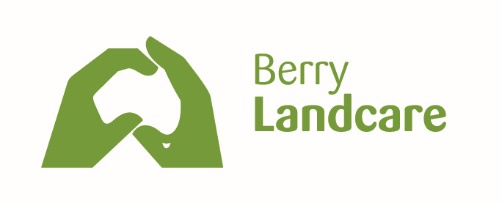 Welcome to this walk through one of our sites 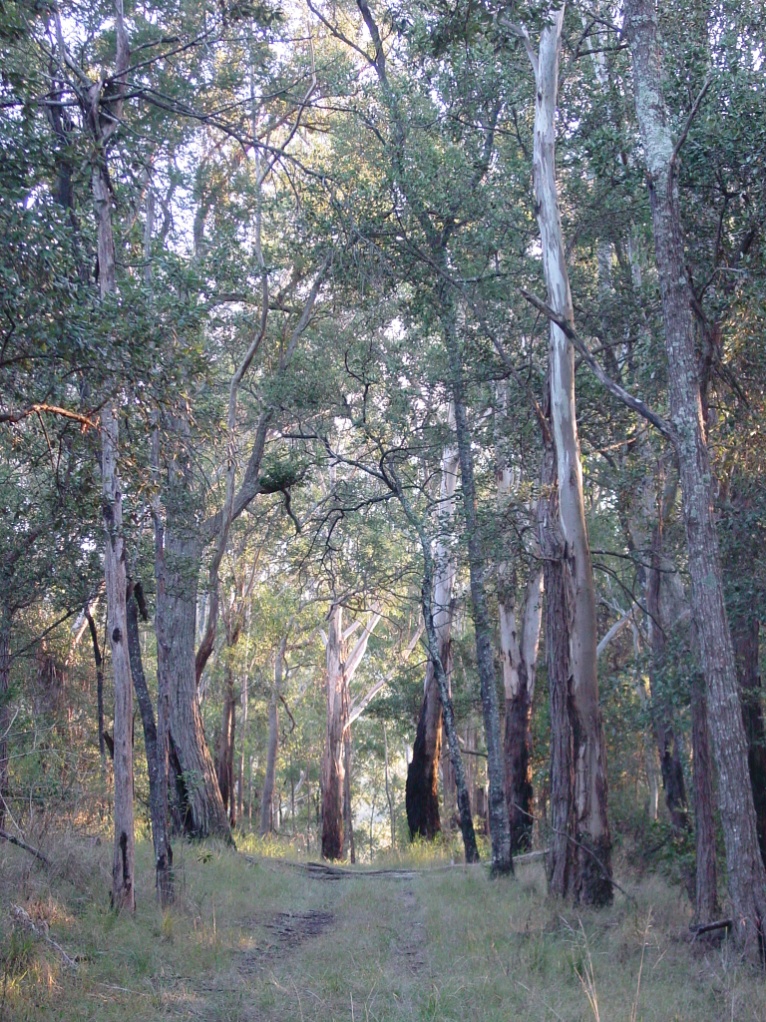 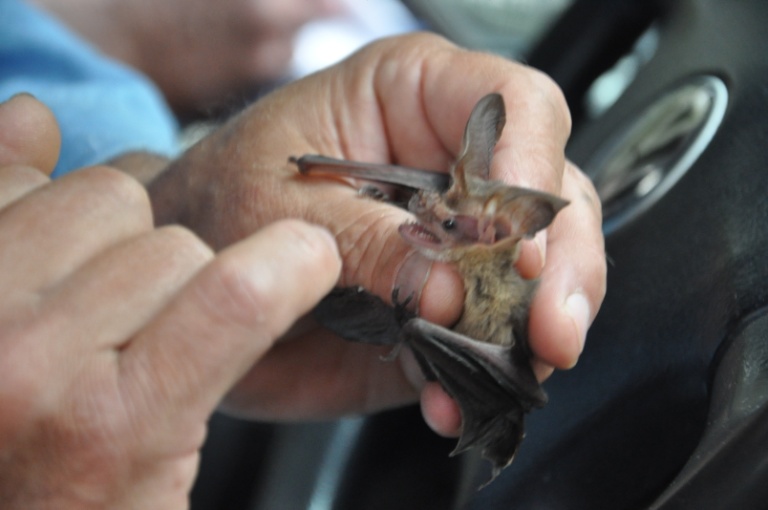 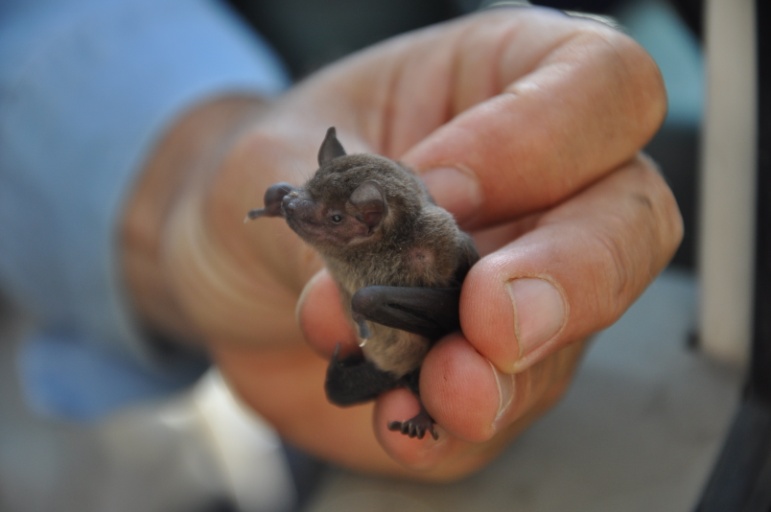 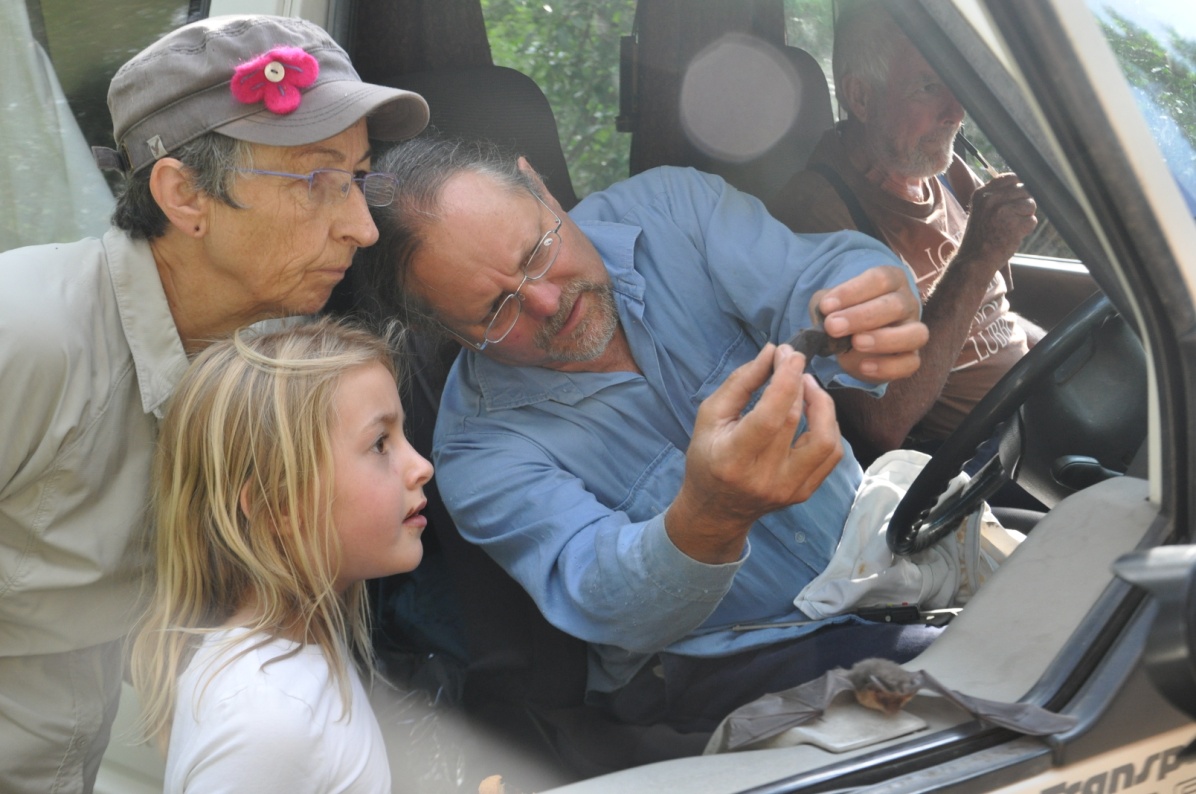 Acacia binervata Two-veined HickoryAcacia maidenii Maidens wattleAcacia mearnsii Black WattleAcmena smithii, LillypillyAlectryon  subcerinusnative quinceAlphitonia excelsa Red AshAngophora floribunda, Rough-barked AppleBackhousia myrtifolia grey myrtleBaloghia lucida Brush BloodwoodBrachychiton acerifolium Flame TreeCallistemon saligna  willow bottlebrushCassine  australis  Red-fruited Olive Plum Casuarina glauca  Swamp OakCerapetalum apelatum Coachwood Citriobatus pauciflorus Orange ThornClaoxylon australe BrittlewoodClerodendrum tomentosum Hairy ClerodendrumCryptocaria glaucescens Jackwood-Native LaurelCryptocaria microneura MurrogunDendrocnide excelsa Giant Stinging Tree  Diospyros australeBlack plumDiospyros pentameraGray persimmonDiploglottis australis Native TamarindDoryphora sassafras, SassafrasEhretia acuminateKodaElaeocarpus kirtonii  White quandongEucalyptus botryoides BangalayEucalyptus maculata Spotted GumEucalyptus paniculata Grey Ironbark Eucalyptus pilularis. BlackbuttEucalyptus punctata. Grey GumEucalyptus MacrofoliaCabbage GumEucalyptus saligna Blue gumEucalyptus tereticornis Red GumEupotamia laurina BolwarraExocarpus cupressiformis Cherry BallartFicus coronataSandpaper figGlochidion ferdinandi CheesetreeIndigofera australis. Livistona australis. Cabbage PalmMelaleuca styphelioides Prickly-leaved Tea-treeMelalueca quinquenerva Broad-leafed paperbarkMelia azerdarach White CedarMelicope micrococca White MelicopeNotalea venosa Native 0liveNotelea longifolia Native oliveOmalanthus populifolius Bleeding HeartPersoonia linearis Narrow-leaved GeebungPittosporum revolutum Rough Fruiting pittosporumPittosporum undulatum. Sweet pittosporumPolyscias murrayi  Pencil CedarRapanea variabilis Mutton woodRhodamnia rubescens Scrub TurpentineStenocarpus salignascrub beefwoodStreblus brunonianus Whalebone TreeSyncarpia glomulifera TurpentineSynoum glandulosum  Bastard RosewoodSyzigium australe Brush CherryToona ciliata/australisRed CedarTrema aspera  Native PeachWilkiea huegelianaCommon Wilkiea